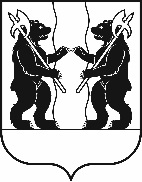 М У Н И Ц И П А Л Ь Н Ы Й С О В Е ТЯрославского муниципального районаР Е Ш Е Н И Е	24.02.2022                                                                                                                                  № 13Об утверждении проекта Дополнительного соглашения
к Соглашению о передаче осуществления части полномочий по зимнему содержанию дорог Ярославского муниципального района
Ивняковскому сельскому поселению на 2022 годПринято на заседанииМуниципального СоветаЯрославского муниципального района«24» февраля 2022 г. В соответствии с Федеральным законом от 6 октября 2003 года 
№ 131 – ФЗ «Об общих принципах организации местного самоуправления в Российской Федерации», Уставом Ярославского муниципального района МУНИЦИПАЛЬНЫЙ СОВЕТ ЯРОСЛАВСКОГО МУНИЦИПАЛЬНОГО РАЙОНА РЕШИЛ: 1. Утвердить проект Дополнительного соглашения к Соглашению о передаче осуществления части полномочий Ярославского муниципального района по зимнему содержанию дорог Ивняковскому сельскому поселению (прилагается).2. Контроль за исполнением настоящего Решения возложить на комитет Муниципального Совета Ярославского муниципального района по регламенту, этике, нормотворчеству, обеспечению депутатской деятельности и вопросам местного самоуправления (Фаламеева Е.В.).Глава Ярославского                                    Председатель Муниципального Советамуниципального района                             Ярославского муниципального района_________________Н.В. Золотников          ___________________ Е.В.Шибаев      «___»_________________ 2022 года          «___»_________________ 2022 годаУТВЕРЖДЕНрешением Муниципального Совета Ярославского муниципального районаот 24.02.2022 № 13Утверждено решением                                                 Утверждено решениемМуниципального Совета                                             Муниципального СоветаИвняковского  сельского поселения                          Ярославского муниципального районаот ________________ № _________                            от_________________№ ____________Председатель Муниципального Совета                     Председатель Муниципального СоветаИвняковского  сельского  поселения                         Ярославского муниципального района___________________ (Н.В. Ванюкова)                        ____________________(Е.В.Шибаев)Дополнительное соглашениек соглашению о передаче осуществления части полномочий Ярославского муниципального района по зимнему содержанию дорог Ивняковскому сельскому поселениюОрганы местного самоуправления Ярославского муниципального района в лице Главы Ярославского муниципального района Золотникова Николая Владимировича, действующего на основании Устава Ярославского муниципального района, с одной стороны, и органы местного самоуправления Ивняковского сельского поселения Ярославского муниципального района в лице Главы Ивняковского сельского поселения Ярославского муниципального района Цуренковой Ирины Ивановны, действующей на основании Устава Ивняковского сельского поселения Ярославского муниципального района, с другой стороны, совместно именуемые «Стороны», заключили настоящее Дополнительное соглашение к Соглашению о передаче осуществления части полномочий по зимнему содержанию дорог Ярославского муниципального района Ивняковскому сельскому поселению о нижеследующем.1. Внести в Соглашение о передаче осуществления части полномочий по зимнему содержанию дорог Ярославского муниципального района Ивняковскому сельскому поселению изменения, изложив статью 4 в следующей редакции:«Статья 4Объем межбюджетных трансфертов, переданных бюджету Ивняковского сельского поселения для осуществления полномочий, указанных в статье 1 настоящего Соглашения, составляет 2 466 956 (два миллиона четыреста шестьдесят шесть тысяч девятьсот пятьдесят шесть) рублей 99 копеек.».2. Настоящее Дополнительное соглашение заключено в двух экземплярах, имеющих равную юридическую силу, по одному для каждой из Сторон.3. Настоящее Дополнительное соглашение вступает в силу с момента его подписания Сторонами и действует по 31.12.2022.4. Настоящее Дополнительное соглашение является неотъемлемой частью Соглашения о передаче осуществления части полномочий Ярославского муниципального района по зимнему содержанию дорог Ивняковскому сельскому поселению, проект которого утвержден решением Муниципального Совета от 25.11.2021 № 109.5. Реквизиты сторон:Администрация районаАдрес:д. 10а, ул. Зои Космодемьянской, г. Ярославль, 150003Банковские реквизиты:УФК по Ярославской области (УФ и СЭР Администрации ЯМР)р/с 03100643000000017100 внаименование банка: ОТДЕЛЕНИЕ ЯРОСЛАВЛЬ БАНКА РОССИИ//УФК по Ярославской области г.ЯрославльБИК 017888102кор.счет: 40102810245370000065ИНН 7606009396КПП760601001ОКТМО 78650000Администрация поселенияАдрес: ул. Центральная, д. 4а,  пос. Ивняки, Ярославский район, Ярославская обл., 150507Банковские реквизиты: УФК по Ярославской области (Администрация Ивняковского сельского поселения Ярославского муниципального района Ярославской области     л/с 03713001010)р/с 03100643000000017100 внаименование банка: ОТДЕЛЕНИЕ ЯРОСЛАВЛЬ БАНКА РОССИИ//УФК по Ярославской области г.ЯрославльБИК 017888102кор.счет: 40102810245370000065ОКТМО78650455ИНН/КПП 7627029330/762701001КБК 840  202  40014  10  0000 150Глава Ярославского муниципального района___________________Н.В. ЗолотниковМ.П.Глава Ивняковского сельского поселения_________________  И.И. Цуренкова М.П.